Education & Awareness Committee InformationConference & Social Media UpdatesAugust 9, 2019 	Conference Information:If you would like to volunteer please visit https://www.surveymonkey.com/r/2019-IKC-Conferences or contact Connie Satzler. Community Care Network of Kansas Conference, September 12-13, ManhattanVolunteers: Robin Simmons and Mary Beth WarrenKansas Public Health Association Conference, September 24, TopekaCindy Olson-Burgess, Trish Long, Nancy TauszKansas Pharmacists Association Conference, September 27, LawrenceCarlie HouchenCindy Olson-BurgessSusan Wood (Back-up)Facebook: www.facebook.com/ImmunizeKansasCoalition/ 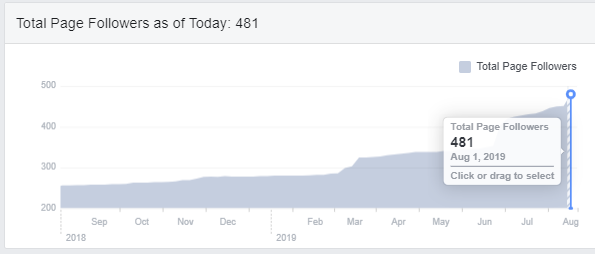 July popular posts:7/18/19 “News! Vaccine requirements for Kansas schools have changed. In this video, KDHE Secretary Lee Norman, MD explains the new requirements for Hepatitis A and Meningococcal vaccines. These changes are effective August 2nd. Read about the regulation change in the Kansas Register, pages 924-25: https://www.kssos.org/…/Vol_38_No_29_July_18_2019_pages_905…”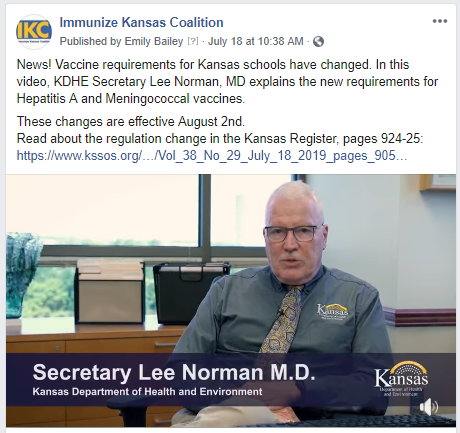 7/15/19 “School supplies, check. New clothes, check. Vaccines? Have you crossed vaccines off your kids’ back-to-school checklist? All preteens need three shots before they go back-to-school to be protected from serious, sometimes deadly, diseases.” 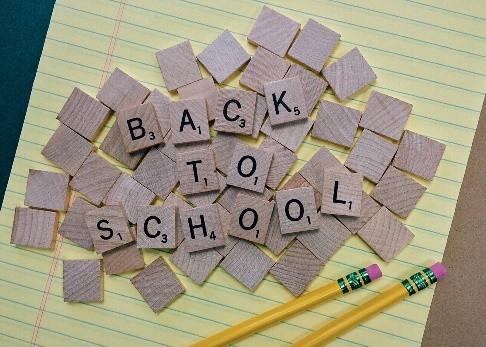 7/9/19 “#Vaccines are among the most significant achievements in public health. Between 1924-2013, childhood vaccinations prevented over 100 million cases of serious disease - National Foundation for Infectious Diseases http://ow.ly/zyfh30oVmWC.”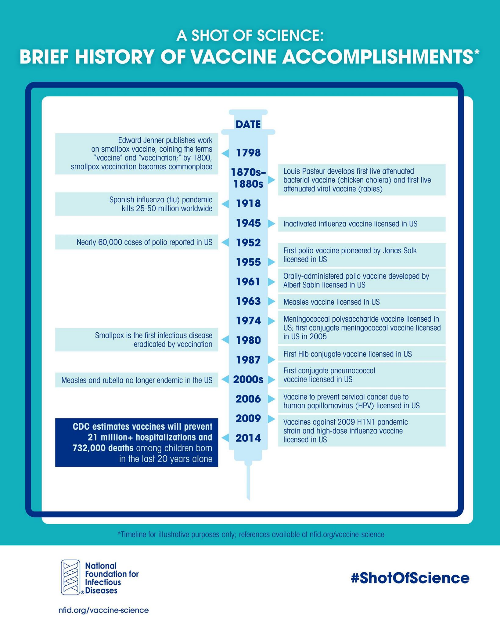 Twitter: @ImmKSCoalition, https://twitter.com/ImmKSCoalition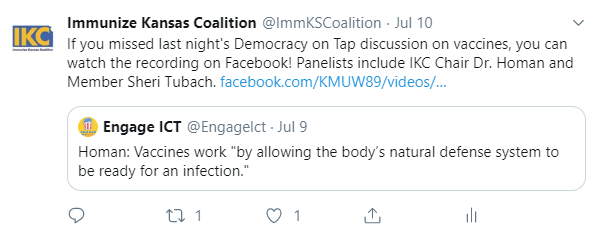 July Top Tweets 501 Total Impressions, 1 Total Retweets, 1 Total Likes “If you missed last night's Democracy on Tap discussion on vaccines, you can watch the recording on Facebook! Panelists include IKC Chair Dr. Homan and Member Sheri Tubach. https://t.co/pDOO93S0JI?amp=1” 789 Total Impressions, 2 Total Retweets, 5 Total Likes “11-12 is the recommended age for both boys and girls to get vaccinated against HPV. This vaccine will help protect them from cancers caused by HPV! #cancerprevention #HPVVax #tween”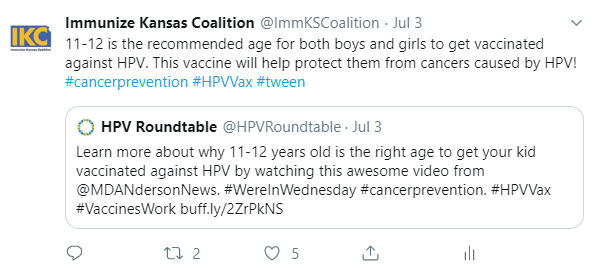 IKC Youtube https://www.youtube.com/channel/UCpMFLZm1NYIIzi97yH4UbPAHPV Videos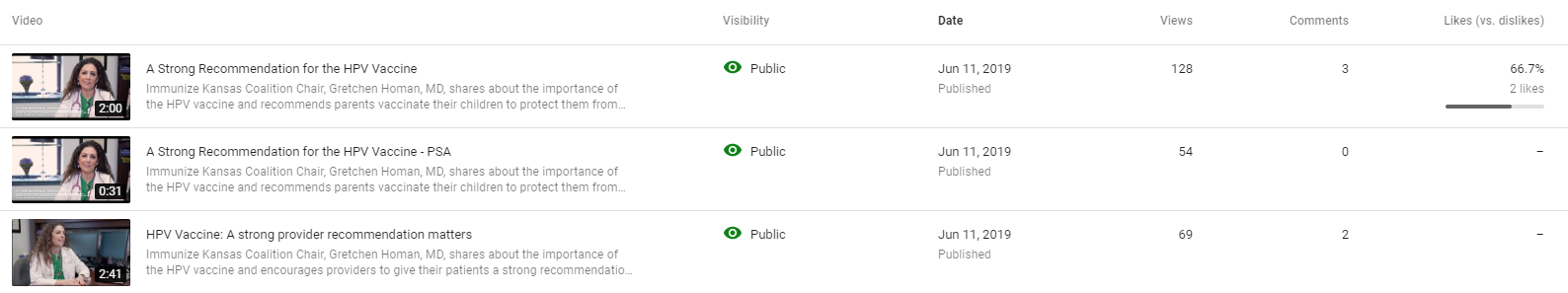 IKC LinkedIn www.linkedin.com/company/immunize-kansas-coalition/ (Launched 5/3/18)User: Immunize Kansas Coalition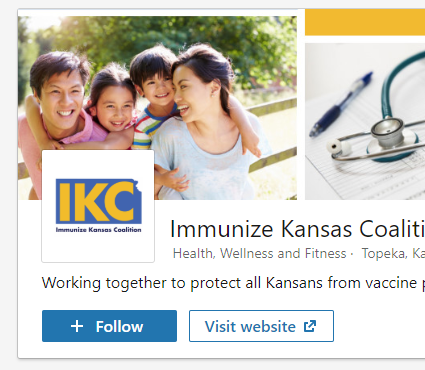 Follow IKC on LinkedIn by going to https://www.linkedin.com/company/immunize-kansas-coalition and clicking the blue +Follow buttonAdd IKC to Your LinkedIn Profile: To add IKC to your experience, Go to your profile, Click “Add Profile Section” under your name, Choose “Add Volunteer Experience.”FacebookAug 2018July 2019Aug 2019Followers254428481Page Likes250420443Reach3,678Shares45👍 Likes81Reach2,014Shares23👍 Likes28Reach1,010Shares10👍 Likes26TwitterJuly 1August 5Followers8390 (+7)VideoYouTubeFacebookIKC WebsiteA Strong Recommendation for the HPV Vaccine257 views5,297 reached
 (2 posts)235 total unique page views from IKC websiteA Strong Recommendation for the HPV Vaccine - PSA61 views-235 total unique page views from IKC websiteHPV Vaccine: A strong provider recommendation matters101 views588 reached
(1 post)235 total unique page views from IKC websiteLinkedInJuly 1August 5Followers1214 (+2)